Рекомендации логопеда по подготовке к школе  Подготовка ребенка к поступлению в школу — вопрос, который, несомненно, является важным и волнующим для всех родителей. Все мамы и папы хотят, чтобы их ребенок хорошо учился, чтобы его интеллектуальные способности были замечены педагогами, чтобы ребенок успешно прошел социализацию и легко осваивал школьные предметы. Конечно, превращение детсадовца в ученика — процесс сложный и желание помочь своему ребенку вполне оправдано. Однако, важно хорошо понимать, чему именно его надо научить перед школой.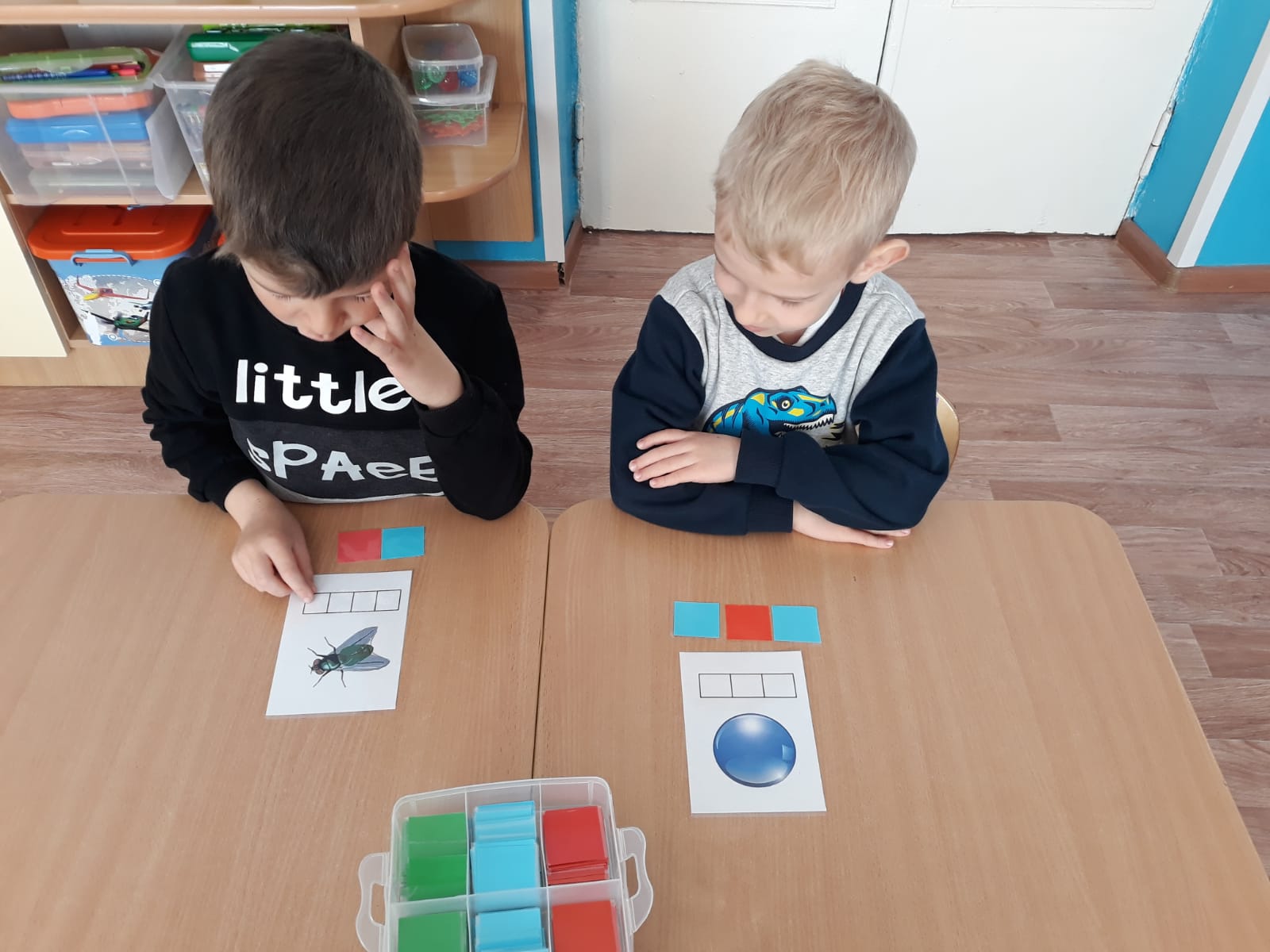 Современные требования к первоклассникам поражают родителей, а особенно бабушек и дедушек. Сейчас дети должны знать буквы, проводить звуко-буквенный анализ, уметь считать в прямом и обратном порядке, разбираться в составе числа и неплохо читать. Ничего не поделаешь, детей отдают на подготовительные курсы или усердно занимаются дома, чтобы освоить все необходимое.Однако очень часто за довольно весомым интеллектуальным багажом у ребенка скрывается полная психологическая и логопедическая неготовность к школе. Специалисты настаивают на том, что намного важнее для первоклассников умение адаптироваться в социуме, развитая мелкая моторика, внимание, память, воображение, привитые навыки самообслуживания и мотивация к учебе в условиях школы.Готовность ребенка к школе в первую очередь включает:Развитые речевые навыки. Среди детишек, неуспевающих в учебе, имеется очень большой процент тех, кто страдает теми или иными логопедическими нарушениями. Именно отсюда растут корни таких проблем как дисграфия и дислексия.Соответствующие физиологические функции: моторика, координация движений, ориентация в пространстве, фонематический слух.Достаточный уровень психического развития: логического мышления, памяти и произвольного внимания, мотивации к познанию, умения строить свои отношения со сверстниками и старшими.Как оценить готовность ребенка к школеРодителям бывает сложно оценить, насколько готов ребенок к учебе. Не так просто понять, достаточно ли развиты функции высшей нервной деятельности, присутствуют ли нарушения в речи. Особое внимание необходимо уделить оценке развития речи. Педагоги начальной школы однозначно подтверждают тот факт, что среди детишек, отстающих в учебе, основная масса имеют те или иные логопедические проблемы.На что обратить внимание при подготовке к школе: Развитая связная речь, большой словарный запас.Фонематический слух, способность выделять различные фонемы, определять их место в слове.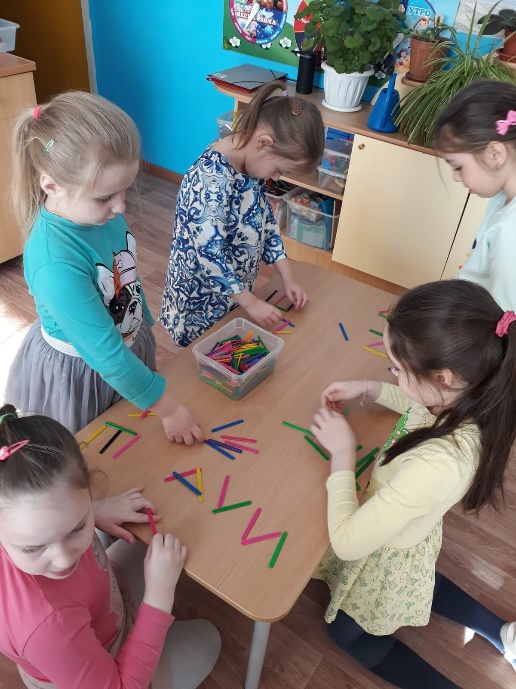 Сформированный грамматический строй речи. Использование развернутых предложений, правильное построение высказываний с учетом числа, рода и падежа, грамотно выстроенные связи слов в предложении.Навыки словообразования. Ребенок должен уметь изменять слова при помощи суффиксов, правильно использовать в речи уменьшительно-ласкательные формы слов, строить прилагательные на основе существительных.Развитые графомоторные навыки, умение правильно держать карандаш и ручку, штриховать, обводить контур и т.д.Советы родителям будущих первоклассниковОбязательно создавайте положительный настрой. Подчеркивайте, что сын или дочь уже стали взрослыми, что в школе у них все будет хорошо получаться. Не запугивайте «новой жизнью».Не заостряйте внимание на речевых проблемах, но обязательно займитесь их решением. Пусть ребенок воспринимает это как естественный рабочий момент, не акцентируется на том, что у него плохо получается.Создавайте дома развивающую речевую среду. Дети должны слышать правильную речь. Больше общайтесь, обсуждайте дневные события, расспрашивайте обо всем, побуждая ребенка больше рассказывать.Выделяйте время на чтение! Даже если ваше чадо еще не научилось читать, положительное отношение к книгам, интерес к познанию нового обязательно поможет ему в учебе.Учите стихи, тренируйтесь произносить скороговорки. Не забывайте об артикуляционной зарядке.Если ребенок посещает логопедические занятия, обязательно выполняйте все домашние задания и рекомендации. Поддерживайте своего будущего школьника, отмечайте каждое достижение и хвалите.Обратите внимание на психологическую и физиологическую готовность. Как говорится, не чтением единым. Проработайте навыки самообслуживания, умение сотрудничать и выполнять задания педагога.Не забывайте о здоровье. Прогулки на свежем воздухе, активные игры, соблюдение режима дня помогут вашему сокровищу успешно справиться со вступлением в новую учебную жизнь.Захарова Анна Викторовна, учитель-логопед МБДОУ ДС КВ № 33 г.Ейска МО Ейский район